		ПРОЄКТ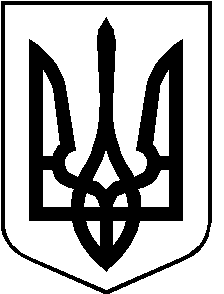 РОЖИЩЕНСЬКА МІСЬКА РАДАЛУЦЬКОГО РАЙОНУ ВОЛИНСЬКОЇ ОБЛАСТІвосьмого скликанняРІШЕННЯ    січня 2023 року                                                                                               № 30/Про звернення до Кабінету Міністрів України, Міністерства освіти України, Міністерства фінансів України Відповідно до ст.25, ч.1 ст.59 Закону України «Про місцеве самоврядування в Україні», з метою дотримання державних гарантій щодо виплати заробітної плати педагогічним працівникам закладів загальної середньої освіти Рожищенської територіальної громади та уникнення ситуацій незабезпеченості у видатках на ці цілі, враховуючи рекомендації постійної комісій з питань освіти, культури, спорту, соціального захисту, здоров’я, у справах сім’ї та молоді, регламенту та кадрової політики  від    січня 2023 року №      ,  міська  радаВИРІШИЛА:1. Прийняти звернення депутатів Рожищенської міської ради до Кабінету Міністрів України, Міністерства освіти України, Міністерства фінансів України щодо виділення додаткових коштів освітньої субвенції Рожищенській територіальній громаді (додається).2. Скерувати звернення депутатів Рожищенської міської ради до Кабінету Міністрів України, Міністерства освіти України, Міністерства фінансів України.3. Контроль за виконанням цього рішення покласти на постійну комісію з питань освіти, культури, спорту, соціального захисту, здоров’я, у справах сім’ї та молоді, регламенту та кадрової політики. Міський голова                                  			          Вячеслав ПОЛІЩУККузава Ігор  21283                                                                                                      Додаток                                                                                                       рішення Рожищенської міської ради                                                                                                       від     .01.2023 № 30/ Прем'єр-міністру України Шмигалю Денису АнатолійовичуМіністру освіти і науки України Шкарлету Сергію МиколайовичуМіністру фінансів України Марченко Сергію МихайловичуЗВЕРНЕННЯдо Кабінету Міністрів України, Міністерства освіти України, Міністерства фінансів України щодо виділення додаткових коштів освітньої субвенції Рожищенській територіальній громаді         Невід’ємною складовою права на доступність загальної середньої освіти є належне фінансування її закладів.          З метою дотримання державних гарантій щодо виплати заробітної плати педагогічним працівникам закладів загальної середньої освіти Рожищенської територіальної громади та уникнення ситуацій незабезпеченості у видатках на ці цілі ми, депутати Рожищенської міської ради, звертаємося до Вас з проханням щодо виділення бюджету Рожищенської міської територіальної громади Волинської області необхідних додаткових коштів освітньої субвенції з державного бюджету місцевим бюджетам на 2023 рік в сумі 17 826 тис. гривень.Рожищенська  територіальна громада, яка утворилася у жовтні 2020 року об’єднала велику кількість сільських населених пунктів з низькою наповнюваністю класів у школах, що спричинило та спричинятиме негативний вплив на фінансове забезпечення закладів освіти громади, в першу чергу, закладів загальної середньої освіти  в частині освітньої субвенції на виплату педагогічної заробітної плати.Станом на січень 2023 року в Рожищенській громаді функціонує 19 закладів загальної середньої освіти із загальною кількістю 3709 учнів. Середня наповнюваність учнів у класах громади 16,7 учнів: - у сільській місцевості –  10,8 учнів у  клас; - у міських населених пунктах громади – 23,7 учнів у клас.           Згідно з додатком 1 до постанови Кабінету Міністрів України від 30 грудня 2022 р. № 1472 для бюджету Рожищенської міської територіальної громади передбачено 82 174 тис. гривень освітньої субвенції з державного 
бюджету місцевим бюджетам на 2023 рік. За нашими розрахунками цих коштів вистачить на виплату заробітної плати з усіма, передбаченими чинним законодавством України надбавками та доплатами в мінімальних розмірах, лише на 10 місяців.Керівництво та депутати громади розуміють важливість оптимізації мережі закладів освіти, однак цей процес не може бути швидким або пришвидшуватись, так як потребує значних матеріальних ресурсів на закупівлю  шкільних автобусів, ремонт закладів освіти, оновлення матеріально-технічної бази шкіл. Громада наполягає на забезпечені доступності до закладів освіти для  всіх учнів.	Оптимізація мережі шкіл – першочергове завдання громад та невідворотний процес, який так чи інакше торкнеться всіх регіонів країни. В Рожищенській громаді робота у даному напрямку вже розпочалася: ліквідовано один заклад освіти, у травні 2023 року (враховуючи норму Закону України «Про повну загальну середню освіту» щодо обов’язкового громадського обговорення проекту відповідного рішення засновника, який оприлюднюється не менше ніж за один рік до прийняття рішення, яка, на нашу думку, гальмує роботу по проведенню оптимізації) заплановано ліквідацію ще трьох закладів освіти та реорганізацію одного ліцею у гімназію.           Однак, через об’єктивні причини, громада не може оптимізувати мережу закладів освіти до показників, які пропонуються новими розрахунками. Територією громади протікають три річки Стир, Лютиця, Стохід, які формують умовні освітні округи. Збільшення меж цих округів та території обслуговування закладів освіти призведе до зниження доступності освіти у селах громади,  через віддаленість окремих населених пунктів від закладів освіти, неможливість підвозу за відсутності, або великої протяжності автомобільних шляхів через малу кількість річкових мостів, вилученням шкільних автобусів для потреб ЗСУ, матиме негативний вплив на якість освіти у громаді.	Недостатня сума освітньої субвенції спонукатиме до незапланованої оптимізації мережі, яку планувати необхідно заздалегідь.  Посеред навчального року зробити її практично неможливо. Проблема в тому, що після запланованого скорочення сумарне навантаження педагога може стати менше ніж 18 годин, а це прямо заборонено чинним законодавством.Формула розподілу освітньої субвенції, затверджена Постановою Кабінету міністрів України від 27 грудня 2017 р. № 1088 «Про затвердження формули розподілу освітньої субвенції між місцевими бюджетами» зі змінами на нашу думку, має на меті забезпечити об’єктивний, справедливий розподіл коштів між місцевими бюджетами для фінансування заробітної плати педагогічних працівників. Проте, сьогодні вона не враховує ряд показників, а також зміни, що відбулися внаслідок завершення етапу об’єднання громад, затвердження нового адміністративно-територіального устрою:- обсяг освітньої субвенції визначається без урахування додаткових годин навчального плану на окремі предмети, факультативні курси, тощо, які, відповідно до нормативних документів, в обов’язковому порядку мають фінансуватися державою;- не передбачено коштів на оплату праці педагогічних працівників, що організовують навчання дітей, які за станом здоров’я не можуть здобувати освіту за денною формою (відповідно до висновку лікарсько-консультаційної комісії закладу охорони здоров’я або медичного висновку про стан здоров’я дитини за формою, затвердженою Міністерством охорони здоров’я України);   - не фінансуються заміни вчителів, які підвищують кваліфікацію (30 год. на рік);- фактична кількість ставок педагогічних працівників, фактичний фонд оплати праці педагогічних працівників не враховуються при розподілі освітньої субвенції між місцевими бюджетами;- до розрахунку субвенції включена кількість ставок педагогічних працівників при поділі класів на групи в обсязі 25%.         У зв’язку із запровадженням воєнного стану в Україні, зменьшенням податкових та інших надходжень, необхідності першочергового фінансування заходів, повязаних із обороною держави, Рожищенська громада не має можливості дофінансовувати вищезазначені видатки з місцевого бюджету. Враховуючи вищенаведене звертаємося до вас із проханням:1.  Врахувати особливості невеликих міських громад та виділити додатково бюджету Рожищенської територіальної громади Волинської області кошти освітньої субвенції з державного бюджету місцевим бюджетам на 2023 рік в сумі 17 826 тис. гривень.2. Внести зміни до постанов Кабінету Міністрів України, що регулюють питання встановлення надбавок і доплат, щодо унормування питань оплати праці педагогічних працівників закладів освіти з урахуванням зменшеного обсягу освітньої субвенції, а також дозволити керівникам закладів середньої освіти вносити зміни до тарифікації педпрацівників з метою коригування різних видів виплат і надбавок.3. Ініціювати перед Верховною радою України зміни до Закону України «Про повну загальну середню освіту» щодо вилучення норми обов’язкового оприлюднення проекту рішення щодо реорганізації закладів освіти не менше ніж за один рік до прийняття відповідного рішення.4. Удосконалити Формулу освітньої субвенції, зокрема щодо:- оплати педагогічного патронажу;- оплати замін тимчасово відсутніх педагогічних працівників;- врахування реальної потреби у групах подовженого дня;- зменшення максимальної розрахункової наповнюваності класів;- збільшення коефіцієнту поділу класу на групи та іншого педагогічного персоналу.